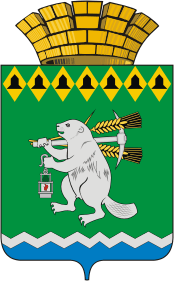 Администрация  Артемовского городского округаП О С Т А Н О В Л Е Н И Еот 04.02.2020                                                                                                                  №  91-ПАО принятии решения о подготовке проекта планировки территории и проекта межевания территории В соответствии со статьями 42, 43, 45, 46 Градостроительного кодекса Российской Федерации, Генеральным планом г. Артемовского, утвержденным постановлением главы МО «Артемовский район» от 25.03.2002 № 317, Правилами землепользования и застройки на территории Артемовского городского округа, утвержденными решением Думы Артемовского городского округа от 05.06.2017  № 178 (с изменениями), для выделения элементов планировочной структуры, установления границ территорий общего пользования, границ зон планируемого размещения объектов капитального строительства, определения характеристик и очередности планируемого развития территории, руководствуясь статьями 30, 31 Устава Артемовского городского округа,ПОСТАНОВЛЯЮ:Принять решение о подготовке проекта планировки территории и проекта межевания территории в Свердловской области, Артемовском районе,       с. Мироново, в районе ул. Западной. Комитету по архитектуре и градостроительству Артемовского городского округа (Булатова Н.В.) осуществить подготовку проекта планировки территории и проекта межевания территории в Свердловской области, Артемовском районе, с. Мироново, в районе ул. Западной. Срок – 01.03.2020.Постановление опубликовать в газете «Артемовский рабочий», разместить на Официальном портале правовой информации Артемовского городского округа (www.артемовский-право.рф) и на официальном сайте Артемовского городского округа в информационно-телекоммуникационной  сети «Интернет».Контроль за исполнением постановления возложить на председателя  Комитета по архитектуре и градостроительству Артемовского городского округа Булатову Н.В.        Глава Артемовского городского округа                                               А.В. СамочерновСОГЛАСОВАНИЕпроекта постановления  Администрации Артемовского городского округаО принятии решения о подготовке проекта планировки территории и проекта межевания территории Постановление разослать: 1. Комитету по архитектуре и градостроительству АГО;Исполнитель:  специалист  1 категории КАГ Артемовского городского округа Шипицына В.И..  2-42-68ДолжностьФамилия и инициалыСроки и результаты согласованияСроки и результаты согласованияСроки и результаты согласованияДолжностьФамилия и инициалыДата поступ-ления на согласованиеДата согласо-ванияЗамечания и подписьЗаместитель главы Администрации Артемовского городского округа – начальник Управления по городскому хозяйству и жилью Администрации АГО Миронов А.И.Заведующий юридическим отделом Администрации АГОПономарева Е.В.Заведующий отделом организации и обеспечения деятельности Администрации АГО Суворова М.Л.Председатель    Комитета поархитектуре иградостроительствуАГОБулатова Н.В.